12-й Всероссийский слёт Трезвости (ВСТ-2017)«ТРЕЗВОСТЬ – НЕОБХОДИМОЕ УСЛОВИЕ
УСТОЙЧИВОГО РАЗВИТИЯ ЧЕЛОВЕЧЕСТВА»г. Южноуральск (оз. Пахомово), 3 – 12 июля 2017 г.Программа слётаЗаезд делегатов и участников (3 июля 2017).Советы слёта.Открытие (3 июля – понедельник, вечером).Занятия (лекции, семинары, мастер-классы, обмен опытом и т.п. – ежедневно с 4 июля по 11 июля включительно с 10.00 до 13.00 и с 16.00 до 19.00).Уроки Трезвости.Школа Добровольцев Трезвости.Работа детских студий, кружков и творческих мастерских.Шествие-митинг в г. Южноуральск.Съезд Межрегионального общественного движения УСТ «Трезвая Россия».Круглый стол.Просмотр и обсуждение видеоматериалов.Концерт, вечёрки, спортивные соревнования, игры на воде.Закрытие (12 июля – среда, утром).Отъезд.Основные направления работы слётаПодводя промежуточный итог деятельности организаций, работающих по идеологии утверждения и сохранения Трезвости, можно сказать, что понятие Трезвости и понимание первостепенной важности Трезвости для общества среди участников трезвого движения стало всеобщим.В тоже время в обществе в целом такое понятие есть лишь у части населения. Поэтому в настоящее время главная задача трезвого движения состоит в том, чтобы понимание, что такое Трезвость, и первостепенное значение Трезвости для жизни и устойчивого развития общества стало всеобщим.Поэтому главная цель слёта состоит в сборе и отработке информации, способной дать всем людям понимание первостепенной важности Трезвости для жизни и устойчивого развития общества.В соответствии с этим на слёте вся информация делится по трём условным направлениям, которые могут содержаться в каждом сообщении одновременно.1. Факты.2. Планы на будущее.3. Взаимная учёба (обмен опытом, выявление закономерностей).Принципиально новым на слёте планируется представление «Концепции устойчивого развития страны (России)» – «КУРС России». Концепция включает в себя пять взаимосвязанных и взаимовложенных положений (Трезвость, образование, патентное законодательство, экономика согласованных интересов, устойчивая среда обитания).Концепция КУРС России позволяет наиболее наглядно показать центральную ценность Трезвости в современном мире даже людям далёким от понимания Трезвости и трезвого движения.Для наполнения выше упомянутой концепции конкретикой вспомните, что вы можете сказать по основным положениям концепции, и желательно изучить перед слётом материалы проекта «КУРС в жизнь!», выложенные в Интернете (особенно ролик №18 – Отнимание Трезвости особо опасный вид социального паразитизма – https://www.youtube.com/watch?v=SKhgDmRitck). Видеозаписи от мая 1991 года «Трезво о политике», например, по ссылке https://ok.ru/video/1030882609. Прочитать книгу А.А. Зверева «Трезво о политике»(http://trezvayatyumen.ru/images/stories/zverev__trezvo_o_politike/zverev_aa_trezvo_o_politike.pdf).Каждый участник слёта должен подготовиться для конструктивной работы на слёте по следующим направлениям:Сбор и обобщение:лозунгов трезвого движения;различных материалов (открыток, календарей, листовок, объявлений, баннеров, футболок и т.д.) с текстом лозунгов и трезвой символикой;статей, теле и радио передач;участия в публичных мероприятиях (конференции, слёты, круглые столы, пикеты, демонстрации, лекции и т.д.);работы с населением методом «мобильных уроков Трезвости»;опыта работы в социальных сетях;опыта работы по пунктам программы «Трезвость – воля народа!» (Обмен опытом).Методическая подготовка преподавателей для проведения уроков Трезвости.Изучение методов информационного террора.Изучение и формирование мемов, способствующих распрограммированию населения.Совершенствование понятийного аппарата Трезвости. (Язык утверждения и сохранения Трезвости, уточнение и введение новых понятий).Выпуск методической литературы.Создание информационных каналов, в частности изучение опыта создания и работы «Трезвого радио» («Трезвый Ханты-Мансийск»).Изучение и распространение опыта работы проекта «Научи хорошему».Изучение опыта республики Саха (Якутия), в которой 142 населённых пункта по воле жителей освобождены от продажи алкогольных ядов. Освобождение продолжается.Планируются занятия с детьми, в частности занятия по электронике проводит преподаватель высшей категории Загумённый Владимир Афанасьевич.В рамках работы слёта планируется провести съезд общественного движения «Межрегиональный союз утверждения и сохранения Трезвости «Трезвая Россия».Порядок проведения занятийХотя слёт идёт несколько дней, время летит быстро. А точнее непосредственно на занятия выпадает порядка 30 часов. Для конструктивной и продуктивной работы нужно придерживаться порядка, выработанного многими поколениями учёных.Порядок этот прост:Докладчика все слушают молча и до конца времени, положенного по регламенту.Ведущий обязан напомнить докладчику об исчерпании регламента и остановить его. Докладчик благодарит ведущего за напоминание о регламенте.Во время доклада слушатели особое внимание уделяют понятиям, которые применяет докладчик, и принимают их такими, какими их видит докладчик.После доклада в первых вопросах уточняются понятия (смысл слов), которые применяет докладчик.Далее уточняется источник и надёжность фактов.В заключение задаются вопросы, уточняющие выводы.Наиболее оптимальным временем доклада считается время в 10-15 минут. Время вопроса или реплики считается оптимальным в пределах 2-3 минут.Доклад, его тема, план (тезисы), продолжительность, фиксируются при регистрации. Такой порядок позволяет тематически выстроить порядок выступлений.КРОМЕ ТОГО ПО МАТЕРИАЛАМ СЛЁТА ПЛАНИРУЕТСЯ ВЫПУСК СБОРНИКА. НАЛИЧИЕ ТЕЗИСОВ В ЭЛЕКТРОННОМ ВИДЕ ЗНАЧИТЕЛЬНО ОБЛЕГЧАЕТ ЕГО ПОДГОТОВКУ К ИЗДАНИЮ И ЗНАЧИТЕЛЬНО ПОВЫШАЕТ ШАНСЫ НА ТО, ЧТО ДОКЛАД ВОЙДЁТ В СБОРНИК.Кроме тезисов желательны презентации или заранее продуманные схемы, которые можно изобразить на доске и улучшить понимание темы.Так как на слёте планируется концерт художественной самодеятельности, то следует вспомнить популярные песни и оригинальные номера.Каждый вечер проводятся традиционные вечёрки под руководством Арсения Андреевича Вельяминова (этнопедагог, преподаватель традиционного пения и пляса; гармонист, руководитель Ставропольской краевой общественной организации фольклорно-этнографической группы «Вечёрка»).Выдержки из положения о Всероссийском слёте Трезвости5. Условия проведенияСлёт Трезвости проводится на берегу озера Пахомово, которое расположено в  восточнее города Южноуральска. Делегаты и участники слёта прибывают в палаточный лагерь на своём транспорте. При себе иметь: палатку, спальник, набор продуктов.7. Совет слёта ТрезвостиСовет слёта формируется непосредственно из состава прибывающих делегаций. Норма представительства в Совете слёта – один человек от десяти участников. При этом неполный десяток считается за полный… Делегация из 5 человек (неполный десяток) выделяет одного человека в Совет слёта. И даже если делегация будет из одного человека (неполный десяток), то этот единственный человек входит в Совет слёта.Выбор членов Совета слёта каждая делегация делает самостоятельно. И желательно, чтобы выбор был сделан заранее. Другими словами, сразу по приезде на место слёта, без всяких дополнительных собраний Совет слёта сразу же может собраться и приступить к работе, так как его члены были выбраны, например, в дороге или перед отъездом на слёт.8. Финансовое обеспечениеФинансирование слёта осуществляется за счёт личных средств соратников и организаций, их направляющих. Сумма оргвзноса зависит от сметы и числа участников и определяется на месте по приезду.Примечание. На предыдущих слётах в 2015 и 2016 гг. организационный взнос был равен 700 рублей с каждого участника слёта с 16 лет.9. Участники слёта ТрезвостиВ работе слёта могут принимать участие соратники, являющиеся сознательными трезвенниками, то есть прошедшие специальную теоретическую и практическую подготовку, а также члены их семей, родные и близкие, которые принимают участие в деятельности трезвого движения в нашей стране.10. Рекомендации для участников слёта10.1. Просим воздержаться от поездки на слёт экстрасенсов и контактёров с другими мирами. Обращаем внимание на то, что программу слёта составят вопросы утверждения и сохранения Трезвости и посторонняя деятельность (сетевой маркетинг, агитация за ту или иную конфессию, партию и т.д.) будет исключаться.10.2. Скорее всего вы совершите ошибку, если возьмете с собой людей, отравляющихся табаком, алкоголем или другими ядами, в надежде, что они «посмотрят на трезвых людей и отрезвеют».Многолетний опыт показывает, что такие надежды в подавляющем числе случаев не оправдываются. Обстановка отдыха, песни у костра у человека, запрограммированного на самоотравление табаком, алкоголем или другими ядами, вызывают желание «расслабиться» через отравление. Чаще всего они со слёта уезжают еще более убеждёнными в необходимости самоотравлений.Примечание. Питание участников слёта организовано делегациями или организациями, входящими в состав ОД «Союз УСТ «Трезвый Урал». Отдельным участникам слёта можно питаться самостоятельно или заранее сделать заявку, например, в «Трезвый Южноуральск» или «Трезвую Тюмень».Как проехать до места слёта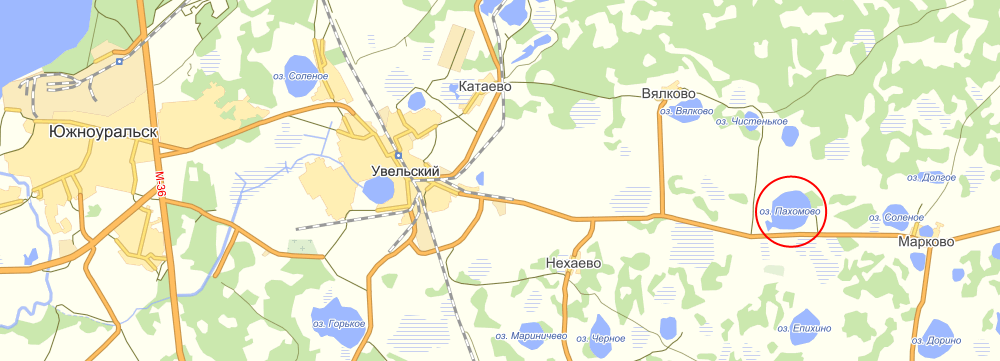 Из Челябинска приехать в Южноуральск. С вокзала до оз. Пахомово на такси. Такси можно заказать по телефонам: 8(351) 4-44-44; 8(351) 4-30-40Из Челябинска на электричке «Челябинск – Троицк ГРЭС» ехать в Увелку (остановка электрички Нижнеувельская). Из Увелки (районный центр) на такси до оз. Пахомово. (ПО МНЕНИЮ ОРГАНИЗАТОРОВ ЭТО НАИЛУЧШИЙ ВАРИАНТ).На своем транспорте вам следует сначала прибыть в Южноуральск. Из Южноуральска ехать по главной дороге на Увелку. В самой Увелке на первом светофоре свернуть налево и далее по главной дороге вдоль железной дороги ехать в сторону комбината-элеватора «Злак» (здание видно издалека). Затем указатель на Рождественку (направо). И по дороге до указателя на Пахомово. Он покажет поворот налево.По всем вопросам обращаться:В г. Южноуральске (ЮГОО УСТ «Трезвый Южноуральск»):Член правления Исаева Нина Николаевна8-951-244-30-30 trezv-uzhnoyralsk@mail.ruПредседатель Исаев Василий Иванович8-951-242-09-52 trezv-uzhnoyralsk@mail.ruВ г. Тюмени (ТГОО УСТ «Трезвая Тюмень»):Член правления Коба Татьяна Васильевна8-905-822-49-26 trezvologia@gmail.comПредседатель Зверев Александр Александрович8-922-475-96-11 trezv_tmn@mail.ru